ŽÁDOST O NÁDOBY NA TŘÍDĚNÝ ODPADJméno: …………………………………………………….………                     Adresa: ………………………………………………..…………..                     Kontakt (e-mail, tel.): …………………………………..…………                    Závazně objednávám tyto nádoby:                                                        (požadované označte křížkem, u nádob na bioodpad zvolte jednu z variant)                                                                                           1 ks popelnice žlutá – PLAST  (240 l)                             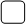           1 ks popelnice modrá – PAPÍR  (240 l)              1 ks popelnice hnědá – BIO  (240 l)

          1 ks zahradní kompostér (l)Vyplněnou žádost vhoďte do schránky Obecního úřadu Vidov nejpozději do 10. září 2021 (včetně).                                                                        

Kontakt pro případné dotazy: 

e-mail: mistostarosta@vidov.cz 
tel.: 605424776 (Tomáš Hanus)                                           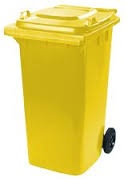 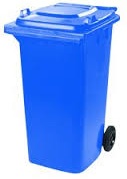 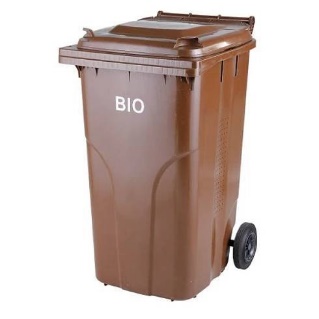 